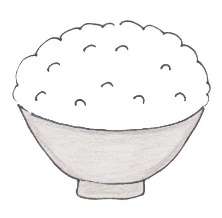 あなたの の は ですか。 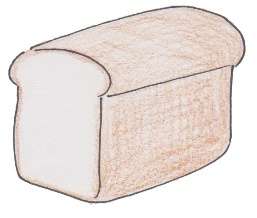 ⇒ わたしの の は【                   】です。あなたの の は、どうやって べますか。 【       】⇒【          】して 食べます。あなたの の な は なんですか。⇒【                 】です。とても【                】です。４）それは どんな  ですか。 あなたの を えて くださいの は                         です。の しかたに する ことばを おぼえよう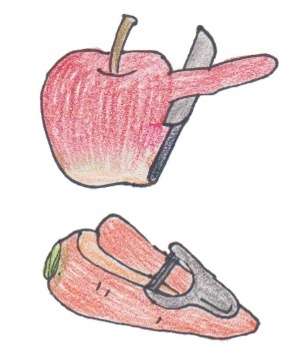 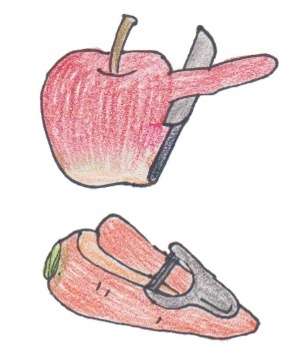 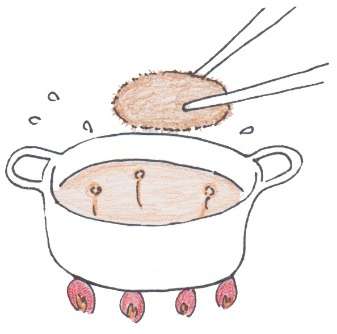 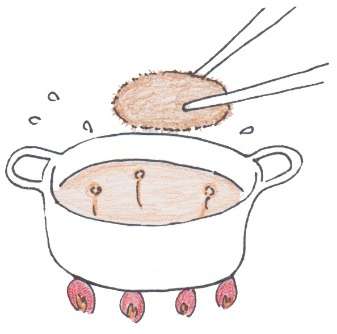 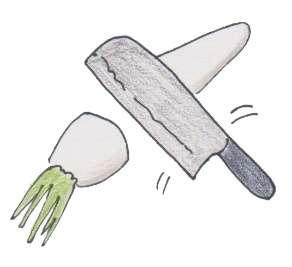 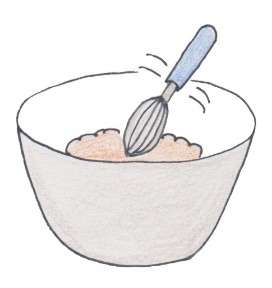 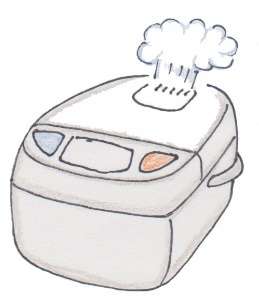 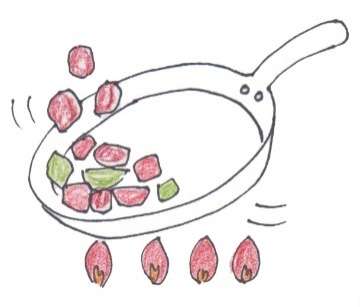 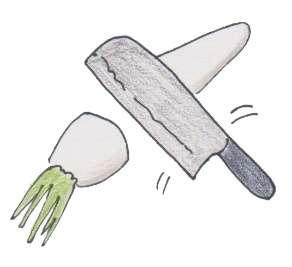 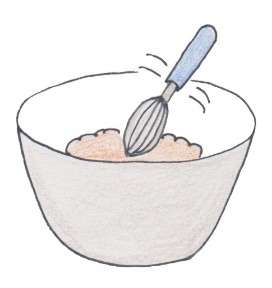 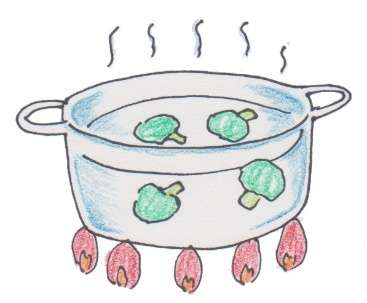 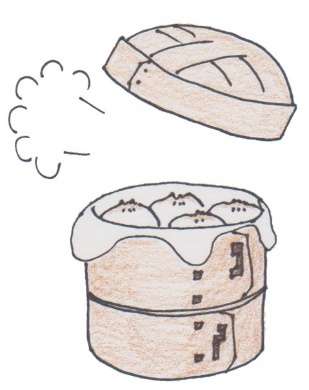 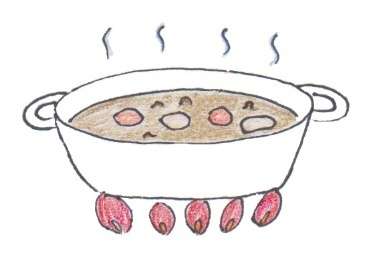 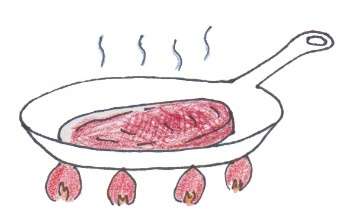 の ～っていますかちらしや メニューを ながら どんなものか グループで して みましょう例：そば、すし　などあなたは が すきですか。[YOKE h.s]るるをむくぜるげるすめるくくゆでる